2023年我校国家级（省级重点）项目结题答辩安排各项目团队答辩要求各项目团队需准备5分钟的答辩PPT（包括项目实施情况、创新点与特色、技术路线、预期研究成果等），并于下周四（2023年11月2日）24点前发送至邮箱1220211290@qq.com；结题报告（或中期检查报告）需先在系统内提交完成，答辩时准备好4份纸质版报告，并在正式答辩时递交给各组专家；按答辩时间（每个项目提前划定答辩时间）提前15分钟到达候场室，并及时关注大创答辩群（附件2）的答辩准备通知；答辩当天需穿正装。二、答辩安排1、答辩方案2、注意事项：（1）5个教室：B5-502、503、506、507分别对应答辩室1、2、3、4，B5-501、504、508、509为候场室；（2）各项目按照分组情况前往各答辩室进行现场签到、PPT的拷贝与测试等工作（答辩前60min由各组学生助理协同进行）。三、其他省级一般项目和校级项目。由各学院负责组织结题验收工作。学院须聘请相关学科具有副高以上专业技术职称的3～5位专家组成大创项目专家评审组，负责项目结题验收工作。附件1.答辩分组安排表附件2.微信群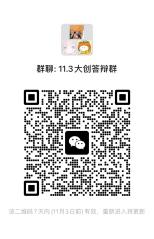 答辩时间2023年11月3日，晚上18:00-21:00。答辩地点教学楼B5-502、503、506、507答辩对象2022年所有国家级（省重点）项目；2021年未参加/通过答辩的国家级（省重点）项目分组安排分成4组（附件1）汇报时间5分钟专家提问3分钟材料准备申请结题项目：汇报PPT、结题报告（四份）申请延期项目：汇报PPT、中期检查报告（四份）附件1第1组 （答辩室1：B5-503）附件1第1组 （答辩室1：B5-503）附件1第1组 （答辩室1：B5-503）附件1第1组 （答辩室1：B5-503）附件1第1组 （答辩室1：B5-503）项目名称项目类别所属学院项目负责人时间安排组织支持感对抗疫医务人员职业认同的影响研究创新训练项目卫生经济管理学院蒙鑫雨18:00-18:08基于心理资本的高校涉老专业本科生养老服务从业意愿提升路径研究创新训练项目卫生经济管理学院朱柯嘉18:09-18:17“依从性”视角下“中西医”老年人健康管理服务效果评价与改进策略分析——以苏北地区为例创新训练项目卫生经济管理学院周忠天18:18-18:26基于计算机视觉的中医痤疮 智能诊断方法研究及应用创新训练项目人工智能与信息技术学院宋慧娜18:27-18:35当归六黄汤通过FSH/FSHR/PGC-1α通路调控绝经后2型糖尿病小鼠肝脏糖异生的实验研究创新训练项目医学院·整合医学学院费晓雨18:36-18:44高血糖人群体质判别及中医综合干预智能平台构建创新训练项目中医学院·中西医结合学院冯琰芮18:45-18:53未病先知——基于深度学习与红外热成像的中医疾病诊断和疗效评估系统创新训练项目人工智能与信息技术学院詹文栋18:54-19:02基于FXR-次级胆汁酸途径探讨仙连解毒方抗结直肠癌作用机制创新训练项目中医学院·中西医结合学院陈姿含19:03-19:11溶酶体膜通透介导的炎症反应在纳米级炭黑致肺纤维化中的作用机制及莲生物碱的干预治疗研究创新训练项目药学院李蕴19:12-19:20复方鲜铁皮石斛口服液及其养胃护肝功效研究创新训练项目药学院刘子涵19:21-19:29炎症性肠病患者膳食质量变化和影响因素的多水平纵向研究创新训练项目护理学院杨璐19:30-19:38金欣口服液通过抑制肺泡巨噬细胞NLRP3炎症小体激活减轻HIN1诱导的肺部炎症的机制研究创新训练项目第一临床医学院许思妍19:39-19:47基于多标签和深度学习的中医痧象健康状态辨识模型研究及应用创新训练项目人工智能与信息技术学院王睿泽19:48-19:56基于医学生视角的一流中医药大学教师的评价研究创新训练项目第一临床医学院朱怡倩19:57-20:05电针瞬时开放脑缺血模型小鼠血脑屏障促进黄芪甲苷入脑量的效应及机制研究创新训练项目针灸推拿学院·养生康复学院王嘉烨20:06-20:14膜法处理蒲地蓝消炎口服液废水中的溶液环境组合优化的研究创新训练项目药学院金诗婕20:15-20:23《探讨内质网应激与钙离子在心衰中的机制》创新训练项目医学院·整合医学学院张雨欣20:24-20:32低强度有氧运动调节脑卒中外周irisin/骨骼肌含量的作用研究创新训练项目针灸推拿学院·养生康复学院唐俊杰20:32-20:40电针调节脑缺血再灌注损伤大鼠外周FNDC5/irisin表达改善肌形态的效应观察创新训练项目针灸推拿学院·养生康复学院陈炜嘉20:41-20:49第2组   （答辩室2：B5-502）第2组   （答辩室2：B5-502）第2组   （答辩室2：B5-502）第2组   （答辩室2：B5-502）第2组   （答辩室2：B5-502）项目名称项目类别所属学院项目负责人时间安排基于SCL7A11/GPX4信号通路调控铁死亡的清益固肠方防治放射性肠炎作用机制研究创新训练项目第一临床医学院牛雪琪18:00-18:08蟾酥衍生物的化学合成及抑制非小细胞肺癌的生物活性研究创新训练项目药学院覃顺福18:09-18:17疫情下中医五行音乐调节情绪的研究创新训练项目针灸推拿学院·养生康复学院冯新宇18:18-18:26虎杖通过Notch通路调控“肺-肠轴”脂肪酸氧化代谢干预肺纤维化EMT机制研究创新训练项目第一临床医学院张梦瑶18:27-18:35基于智能优化算法和机器学习算法针对中药渣生物转化及高值产业化的应用研究创新训练项目药学院徐剑侨18:36-18:44多样性木香烃内酯衍生物库的构建及其抗UC作用机制研究创新训练项目药学院许文卓18:45-18:53栝楼块根抗性淀粉-羧甲基壳聚糖复合物的制备及其对大鼠肥胖模型的效应初步评价创新训练项目药学院蒋净伊18:54-19:02扶阳宣痹汤通过调控HIF-1α/Wnt/β-catenin信号通路促进破裂型腰椎间盘突出后重吸收机制研究创新训练项目中医学院·中西医结合学院吴雯轩19:03-19:11乌头碱类成分分离精制及抗炎活性研究 创新训练项目药学院李鑫鑫19:12-19:20共载吴茱萸碱及磷酸氯喹的纳米造影剂的制备以及抗肿瘤效果研究创新训练项目医学院·整合医学学院刘子贤19:21-19:29基于生姜渣纤维素纳米纤维的可喷涂保鲜膜研制与应用创新训练项目药学院范铭婕19:30-19:38中药黄芩来源的千层纸素A通过cGAS-STING通路调控铁自噬诱导HSC衰老抗肝纤维化作用机制创新训练项目药学院孙盈19:39-19:47基于深度挖掘的不孕不育机理研究与中医智能调理服务平台创新训练项目人工智能与信息技术学院陶士纪19:48-19:56大蒜素调控Wnt/β-catenin通路对前列腺癌EMT进程的干预研究创新训练项目针灸推拿学院·养生康复学院张然19:57-20:05智能手机的使用在轻度认知功能障碍早期预警中的价值研究创新训练项目护理学院方洁20:06-20:14社区老年轻度认知障碍自我管理行为预测模型的构建研究创新训练项目护理学院黄新宇20:15-20:23基于CHEK1探讨白藜芦醇对食管鳞癌细胞放射增敏的作用创新训练项目医学院·整合医学学院刘劲松20:24-20:32基于医养结合模式的社区养老需求调查及影响因素的研究创新训练项目护理学院吕思扬20:32-20:40	第3组   （答辩室3：B5-507）	第3组   （答辩室3：B5-507）	第3组   （答辩室3：B5-507）	第3组   （答辩室3：B5-507）	第3组   （答辩室3：B5-507）项目名称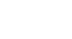 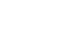 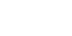 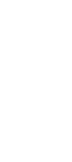 项目类别所属学院项目负责人时间安排男大学生HPV疫苗知-信-行现状调查及影响因素分析创新训练项目护理学院王程程18:00-18:08‘低’砺前‘行’——低龄老年人参与“时间银行”互助养老模式意愿及影响因素研究创新训练项目护理学院甘晨欣18:09-18:17基于IRAK1/TRAF6 信号通路探究萆薢除痹汤调控NLRP3炎症小体治疗痛风的作用机制创新训练项目第一临床医学院张一鸣18:18-18:26经穴体外反搏治疗对原发性高血压患者的临床疗效及血管内皮功能的影响：探索性、随机双盲试验创新训练项目针灸推拿学院·养生康复学院霍冰心18:27-18:35基于数字能力的慢性病患者中医药健康信息素养干预研究创新训练项目护理学院朱益宏18:36-18:44刮痧干预帕金森病伴快速眼动睡眠行为障碍的疗效观察创新训练项目护理学院尹慧鑫18:45-18:53疫情封校期间大学生睡眠焦虑障碍现状及CBT-I配合催眠干预研究创新训练项目养老服务与管理学院雷玥18:54-19:02“乳”你所愿，安心休“痒”—基于中医验方的止痒护肤"好舒肤乳液"创新训练项目中医学院·中西医结合学院芮宇慧19:03-19:11“银发食疗”服务平台 ——利用健康评估平台对老年人供给个性食疗方案创新训练项目养老服务与管理学院吴容容19:12-19:20数字人文下中医医经类典籍引书自动标注与引用知识挖掘研究创新训练项目卫生经济管理学院高正航19:21-19:29乡村医生职业忠诚形成路径的QCA分析 ——对新时代乡村医生的一项社会调查创新训练项目卫生经济管理学院朱思琦19:30-19:38基于穴-症网络的中日针灸应用规律及智能化研究创新训练项目针灸推拿学院·养生康复学院杨欣晨19:39-19:47胃癌调护的古籍文献整理与利用研究创新训练项目护理学院谷明秋19:48-19:56基于多模态知识图谱的中医智能辨证方法研究及应用创新训练项目人工智能与信息技术学院李娉婷19:57-20:05基于数据挖掘的中医芳香疗法吸嗅方治疗规律的研究创新训练项目护理学院严菁菁20:06-20:14不同时间点跑台运动改善阿霉素心脏毒性模型大鼠心功能及其机制研究创新训练项目针灸推拿学院·养生康复学院徐雅婷20:15-20:23苦味方剂香连丸经“苦味受体-肠巨噬细胞吞噬功能”路径治疗溃疡性结肠炎的分子机制研究创新训练项目中医学院·中西医结合学院陈兆阳20:24-20:32纳炭健康公司创业训练项目药学院李健20:32-20:40多功能脉冲治疗系统的产品设计与创业方案创业训练项目医学院·整合医学学院胡烨20:41-20:49	第4组   （答辩室4：B5-506）	第4组   （答辩室4：B5-506）	第4组   （答辩室4：B5-506）	第4组   （答辩室4：B5-506）	第4组   （答辩室4：B5-506）项目名称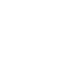 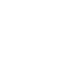 项目类别所属学院项目负责人时间安排基于药渣生物炭固定化作用的白腐真菌复合酶对四环类抗生素废水的降解机制研究创新训练项目药学院杨利菡18:00-18:08基于数据挖掘小儿中医食疗方调治规律研究创新训练项目护理学院刘盼琦18:09-18:17基于HPOA轴调控的胶艾汤安胎作用物质基础研究创新训练项目泰州校区江子贤18:18-18:26腰康宁通过调控PERK/eIF2α信号通路介导内质网应激-自噬途径改善椎间盘退变的机制研究创新训练项目药学院张留亮18:27-18:35常态化疫情防控下老年慢性病健康治理优化路径——以南京市为例创新训练项目卫生经济管理学院陈玮璐18:36-18:44桑叶组合生物转化高效利用及其降血糖活性研究创新训练项目药学院韩菊18:45-18:53江苏省青少年老年歧视的现状、形成机制及干预研究——基于PEACE模型的视角创新训练项目医学院·整合医学学院李彬彬18:54-19:02蒿甲醚通过调控IRP2/STUB1信号通路诱导肝星状细胞铁死亡改善肝纤维化的作用机制研究创新训练项目药学院徐简莘19:03-19:11中医药疫病防治数字地图研制创新训练项目医学院·整合医学学院唐心浩19:12-19:20基于《黄帝内经》理论的体质与饮食的关联研究及应用创新训练项目针灸推拿学院·养生康复学院叶冬昕19:21-19:29基于PI3K/Akt/mTOR通路调控肝细胞自噬探究雷公藤复方配伍减毒机制创新训练项目第一临床医学院蔡迎19:30-19:38生命历程理论视域下农村老人因病致贫影响因素及对策研究创新训练项目卫生经济管理学院张佳慧19:39-19:47橘井小生儿童国医大学创业实践项目护理学院王冲冲19:48-19:56南京泽润医疗科技有限公司创业实践项目针灸推拿学院·养生康复学院张媛瑶19:57-20:05非酒精性脂肪肝健康管理 APP 开发创业训练项目中医学院·中西医结合学院葛娟20:06-20:14呵护宫颈 对抗癌变-抗HPV蛋白敷料创业训练项目医学院·整合医学学院吕俊娴20:15-20:23老年慢病健康管理小程序开发创业训练项目护理学院廖子婷20:24-20:32银杏白“肽”，果然健康创业训练项目药学院蒋庭月20:32-20:40电针联合有氧运动对溃疡性结肠炎小鼠模型炎症的干预创新训练项目针灸推拿学院·养生康复学院杨洁20:41-20:49